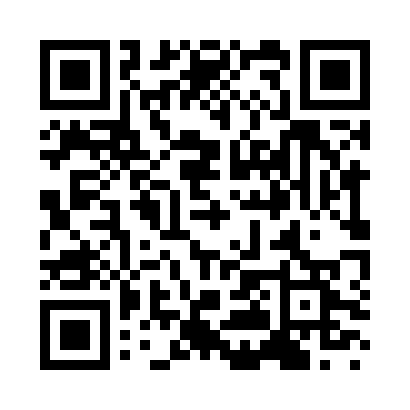 Prayer times for Onchan, Isle Of ManWed 1 May 2024 - Fri 31 May 2024High Latitude Method: Angle Based RulePrayer Calculation Method: Muslim World LeagueAsar Calculation Method: ShafiPrayer times provided by https://www.salahtimes.comDateDayFajrSunriseDhuhrAsrMaghribIsha1Wed3:015:401:155:208:5111:212Thu3:005:381:155:218:5311:213Fri2:595:361:155:228:5411:224Sat2:585:341:145:238:5611:235Sun2:585:321:145:238:5811:246Mon2:575:301:145:249:0011:247Tue2:565:281:145:259:0211:258Wed2:555:261:145:269:0411:269Thu2:545:241:145:269:0511:2710Fri2:545:221:145:279:0711:2711Sat2:535:201:145:289:0911:2812Sun2:525:181:145:289:1111:2913Mon2:515:171:145:299:1211:3014Tue2:515:151:145:309:1411:3015Wed2:505:131:145:319:1611:3116Thu2:495:121:145:319:1711:3217Fri2:495:101:145:329:1911:3318Sat2:485:091:145:339:2111:3319Sun2:485:071:145:339:2211:3420Mon2:475:051:145:349:2411:3521Tue2:465:041:145:349:2511:3522Wed2:465:031:145:359:2711:3623Thu2:455:011:155:369:2911:3724Fri2:455:001:155:369:3011:3825Sat2:454:591:155:379:3211:3826Sun2:444:571:155:379:3311:3927Mon2:444:561:155:389:3411:4028Tue2:434:551:155:399:3611:4029Wed2:434:541:155:399:3711:4130Thu2:434:531:155:409:3811:4131Fri2:424:521:165:409:4011:42